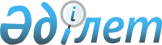 О городском бюджете на 2016-2018 годы
					
			С истёкшим сроком
			
			
		
					Решение Темиртауского городского маслихата Карагандинской области от 24 декабря 2015 года № 50/4. Зарегистрировано Департаментом юстиции Карагандинской области 8 января 2016 года № 3603. Прекращено действие в связи с истечением срока
      В соответствии с Бюджетным кодексом Республики Казахстан от 4 декабря 2008 года, Законом Республики Казахстан от 23 января 2001 года "О местном государственном управлении и самоуправлении в Республике Казахстан", решением XL сессии Карагандинского областного маслихата от 11 декабря 2015 года № 452 "Об областном бюджете на 2016-2018 годы", городской маслихат РЕШИЛ:
      1. Утвердить городской бюджет на 2016-2018 годы согласно приложениям 1, 2 и 3 соответственно, в том числе на 2016 год в следующих объемах: 
      1) доходы – 11 962 023 тысяч тенге, в том числе по:
      налоговым поступлениям – 9 956 349 тысяч тенге;
      неналоговым поступлениям – 25 373 тысяч тенге;
      поступлениям от продажи основного капитала – 123 397 тысяч тенге;
      поступлениям трансфертов – 1 856 904 тысяч тенге;
      2) затраты – 12 027 538 тысяч тенге; 
      3) чистое бюджетное кредитование – 0 тысяч тенге, в том числе:
      бюджетные кредиты - 0 тысяч тенге;
      погашение бюджетных кредитов - 0 тысяч тенге; 
      4) сальдо по операциям с финансовыми активами – минус 5 000 тысяч тенге, в том числе:
      приобретение финансовых активов - 0 тысяч тенге; 
      поступления от продажи финансовых активов государства – 5 000 тысяч тенге;
      5) дефицит (профицит) бюджета – минус 60 515 тысяч тенге;
      6) финансирование дефицита (использование профицита) бюджета – 60 515 тысяч тенге, в том числе:
      используемые остатки бюджетных средств - 60 515 тысяч тенге.
      Сноска. Пункт 1 - в редакции решения Темиртауского городского маслихата Карагандинской области от 12.12.2016 № 9/4 (вводится в действие с 01.01.2016).
      1-1. Предусмотреть в городском бюджете на 2016 год возврат неиспользованных (недоиспользованных) целевых трансфертов в сумме 4 270 тысяч тенге.
      Сноска. Решение дополнено пунктом 1-1 в соответствии с решением Темиртауского городского маслихата Карагандинской области от 05.05.2016 № 3/5 (вводится в действие с 01.01.2016); в редакции решения Темиртауского городского маслихата Карагандинской области от 12.12.2016 № 9/4 (вводится в действие с 01.01.2016).
      2. Учесть, что полученные целевые трансферты из республиканского и областного бюджетов на 2016 год в сумме 1 856 904 тысяч тенге предусмотрены:
      на введение стандартов оказания специальных социальных услуг - 9 496 тысяч тенге; 
      на реализацию государственного образовательного заказа в дошкольных организациях образования - 262 701 тысяч тенге;
      на реализацию Плана мероприятий по обеспечению прав и улучшению качества жизни инвалидов в Республике Казахстан на 2012-2018 годы - 43 092 тысяч тенге;
      на внедрение обусловленной денежной помощи по проекту "Өрлеу" - 5 169 тысяч тенге;
      для перехода на новую модель системы оплаты труда гражданских служащих, финансируемых из местных бюджетов, а также выплаты им ежемесячной надбавки за особые условия труда к должностным окладам – 1 297 102 тысяч тенге;
      на повышение уровня оплаты труда административных государственных служащих – 53 430 тысяч тенге;
      на проведение профилактической дезинсекции и дератизации (за исключением дезинсекции и дератизации на территории природных очагов инфекционных и паразитарных заболеваний, а также в очагах инфекционных и паразитарных заболеваний) – 1 333 тысяч тенге;
      на содержание штатной численности отделов регистрации актов гражданского состояния – 4 616 тысяч тенге;
      на содержание подразделений местных исполнительных органов агропромышленного комплекса – 7 273 тысяч тенге;
      на капитальный, средний и текущий ремонт автомобильных дорог районного значения (улиц города) и улиц населенных пунктов - 102 214 тысяч тенге;
      на субсидирование пассажирских перевозок по социально значимым городским (сельским), пригородным и внутрирайонным сообщениям в сумме 567 тысяч тенге;
      на создание электронных геоинформационных карт населенных пунктов области – 2 406 тысяч тенге;
      на развитие городов и сельских населенных пунктов в рамках Дорожной карты занятости 2020 – 5 080 тысяч тенге;
      на текущий и средний ремонты инфраструктуры, жилищно-коммунального хозяйства, благоустройство в селах, поселках, сельских округах, городах районного значения, включая сельские населенные пункты, присоединенные с 1 января 2014 года, к районам областных центров и города Алматы в рамках программы "Дорожная карта занятости 2020" – 933 тысяч тенге; 
      на жилищно-коммунальное хозяйство – 16 900 тысяч тенге;
      на разработку проектно-сметной документации на реконструкцию жилого дома № 44 по улице Тольятти города Темиртау – 100 тысяч тенге;
      на разработку проектно-сметной документации на строительство многоэтажного жилого дома в 9 микрорайоне города Темиртау – 100 тысяч тенге;
      на разработку проектно-сметной документации на строительство многоэтажного жилого дома в 9 микрорайоне города Темиртау (второе здание) – 100 тысяч тенге;
      на разработку проектно-сметной документации на строительство инженерно-коммуникационной инфраструктуры к индивидуальным жилым домам 10-11 микрорайонов города Темиртау – 100 тысяч тенге;
      на разработку проектно-сметной документации на строительство инженерно-коммуникационной инфраструктуры к вновь строящимся двум многоэтажным жилым домам в 9 микрорайоне города Темиртау – 100 тысяч тенге;
      на разработку проектно-сметной документации на строительство сетей хозяйственно-фекальной канализации Соцгорода Темиртау – 50 тысяч тенге;
      на разработку проектно-сметной документации на реконструкцию водопроводных сетей города Темиртау - 50 тысяч тенге;
      на обеспечение компенсации потерь местных бюджетов и экономической стабильности регионов – 40 030 тысяч тенге;
      на приобретение и доставку учебников для учащихся школ – 3 962 тысяч тенге.
      Сноска. Пункт 2 - в редакции решения Темиртауского городского маслихата Карагандинской области от 12.12.2016 № 9/4 (вводится в действие с 01.01.2016).
      3. Учесть, что объем бюджетных изъятий в областной бюджет на 2016 год установлен в сумме 4 303 302 тысяч тенге.
      4. Учесть, что в составе расходов городского бюджета на 2016 год предусмотрены средства на оказание жилищной помощи населению – 2 112 тысяч тенге.
      Сноска. Пункт 4 - в редакции решения Темиртауского городского маслихата Карагандинской области от 14.11.2016 № 8/4 (вводится в действие с 01.01.2016).
      5. Предусмотреть в составе расходов городского бюджета на 2016 год по программе "Социальная помощь отдельным категориям нуждающихся граждан по решениям местных представительных органов" - 82 858 тысяч тенге, в том числе: 
      1) на оказание ежемесячной социальной помощи участникам и инвалидам Великой Отечественной войны – 867 тысяч тенге; 
      2) на оказание единовременной социальной помощи в рамках проведения мероприятий, посвященных семьдесят первой годовщине празднования Дня Победы в Великой Отечественной войне – 38 180 тысяч тенге; 
      3) на оказание единовременной социальной помощи ко Дню Конституции Республики Казахстан – 18 627 тысяч тенге; 
      4) на оказание единовременной социальной помощи ко Дню Первого Президента Республики Казахстан – 16 448 тысяч тенге;
      5) на оказание социальной помощи при наступлении трудной жизненной ситуации – 4 686 тысяч тенге;
      6) на оказание материальной помощи на удорожание продуктов питания – 4 050 тысяч тенге.
      Сноска. Пункт 5 - в редакции решения Темиртауского городского маслихата Карагандинской области от 14.11.2016 № 8/4 (вводится в действие с 01.01.2016).
      6. Учесть, что в составе расходов городского бюджета на 2016 год предусмотрены средства на обслуживание долга местных исполнительных органов по выплате вознаграждений и иных платежей по займам из республиканского бюджета в сумме 231 тысяч тенге.
      7. Утвердить резерв местного исполнительного органа города Темиртау на 2016 год в сумме 18 427 тысяч тенге.
      Сноска. Пункт 7 - в редакции решения Темиртауского городского маслихата Карагандинской области от 12.12.2016 № 9/4 (вводится в действие с 01.01.2016).
      8. Учесть, что в составе расходов городского бюджета на 2016 год предусмотрены трансферты органам местного самоуправления в сумме 7600 тысяч тенге согласно приложению 4. 
      9. Утвердить перечень бюджетных программ, не подлежащих секвестру в процессе исполнения городского бюджета на 2016 год согласно приложению 5. 
      10. Утвердить перечень бюджетных программ поселка Актау, финансируемых через аппарат акима поселка Актау и других администраторов городских бюджетных программ согласно приложению 6.
      11. Настоящее решение вводится в действие с 1 января 2016 года.
      СОГЛАСОВАНО:
      24 декабря 2015 года Городской бюджет на 2016 год
      Сноска. Приложение 1 - в редакции решения Темиртауского городского маслихата Карагандинской области от 12.12.2016 № 9/4 (вводится в действие с 01.01.2016). Городской бюджет на 2017 год Городской бюджет на 2018 год Трансферты органам местного самоуправления на 2016 год Перечень бюджетных программ не подлежащих секвестру в процессе исполнения городского бюджета на 2016 год Перечень бюджетных программ поселка Актау, финансируемых через аппарат акима поселка Актау и других администраторов городских бюджетных программ в 2016 году
      Сноска. Приложение 6 - в редакции решения Темиртауского городского маслихата Карагандинской области от 12.12.2016 № 9/4 (вводится в действие с 01.01.2016).
					© 2012. РГП на ПХВ «Институт законодательства и правовой информации Республики Казахстан» Министерства юстиции Республики Казахстан
				
      Председатель сессии

С. Есжанов

      Секретарь маслихата

В. Свиридов

      Руководитель государственногоучреждения "Отдел экономикии финансов города Темиртау"_________________Б.Кунакаева 
Приложение 1
к решению 50 сессии Темиртауского
городского маслихата
от 24 декабря 2015 года № 50/4
Категория
Категория
Категория
Категория
Сумма (тысяч тенге)
Класс
Класс
Класс
Сумма (тысяч тенге)
Подкласс
Подкласс
Сумма (тысяч тенге)
 Наименование
Сумма (тысяч тенге)
1
2
3
4
5
I. Доходы
11962023
1
Налоговые поступления
9956349
01
Подоходный налог 
4338697
2
Индивидуальный подоходный налог 
4338697
03
Социальный налог
3115984
1
Социальный налог
3115984
04
Hалоги на собственность
2081501
1
Hалоги на имущество
1153707
3
Земельный налог
607635
4
Hалог на транспортные средства
320143
5
Единый земельный налог
16
05
Внутренние налоги на товары, работы и услуги
359585
2
Акцизы
13371
3
Поступления за использование природных и других ресурсов
150620
4
Сборы за ведение предпринимательской и профессиональной деятельности
186881
5
Налог на игорный бизнес 
8713
08
Обязательные платежи, взимаемые за совершение юридически значимых действий и (или) выдачу документов уполномоченными на то государственными органами или должностными лицами
60582
1
Государственная пошлина
60582
2
Неналоговые поступления
25373
01
Доходы от государственной собственности 
22300
5
Доходы от аренды имущества, находящегося в государственной собственности
22069
7
Вознаграждения по кредитам, выданным из государственного бюджета 
231
06
Прочие неналоговые поступления
3073
1
Прочие неналоговые поступления
3073
3
Поступления от продажи основного капитала 
123397
03
Продажа земли и нематериальных активов
123397
1
Продажа земли 
75353
2
Продажа нематериальных активов
48044
4
Поступления трансфертов
1856904
02
Трансферты из вышестоящих органов государственного управления
1856904
2
Трансферты из областного бюджета
1856904
Функциональная группа
Функциональная группа
Функциональная группа
Функциональная группа
Функциональная группа
Сумма (тысяч тенге)
Функциональная подгруппа
Функциональная подгруппа
Функциональная подгруппа
Функциональная подгруппа
Сумма (тысяч тенге)
Администратор бюджетных программ
Администратор бюджетных программ
Администратор бюджетных программ
Сумма (тысяч тенге)
Программа 
Программа 
Сумма (тысяч тенге)
Наименование 
Сумма (тысяч тенге)
1
2
3
4
5
6
II. Затраты 
12027538
01
Государственные услуги общего характера
404772
1
Представительные, исполнительные и другие органы, выполняющие общие функции государственного управления
174025
112
Аппарат маслихата района (города областного значения)
19307
001
Услуги по обеспечению деятельности маслихата района (города областного значения)
19307
122
Аппарат акима района (города областного значения)
126187
001
Услуги по обеспечению деятельности акима района (города областного значения)
125617
003
Капитальные расходы государственного органа 
570
123
Аппарат акима района в городе, города районного значения, поселка, села, сельского округа
28531
001
Услуги по обеспечению деятельности акима района в городе, города районного значения, поселка, села, сельского округа
28531
2
Финансовая деятельность
25992
489
Отдел государственных активов и закупок района (города областного значения)
25992
001
Услуги по реализации государственной политики в области управления государственных активов и закупок на местном уровне
15585
003
Капитальные расходы государственного органа 
418
004
Проведение оценки имущества в целях налогообложения
7184
005
Приватизация, управление коммунальным имуществом, постприватизационная деятельность и регулирование споров, связанных с этим 
2805
9
Прочие государственные услуги общего характера
204755
454
Отдел предпринимательства и сельского хозяйства района (города областного значения)
26207
001
Услуги по реализации государственной политики на местном уровне в области развития предпринимательства и сельского хозяйства 
26207
459
Отдел экономики и финансов района (города областного значения)
44780
001
Услуги по реализации государственной политики в области формирования и развития экономической политики, государственного планирования, исполнения бюджета и управления коммунальной собственностью района (города областного значения)
44780
483
Отдел жилищно-коммунального хозяйства, пассажирского транспорта, автомобильных дорог, строительства и жилищной инспекции района (города областного значения)
98022
001
Услуги по реализации государственной политики на местном уровне в области жилищно-коммунального хозяйства, пассажирского транспорта, автомобильных дорог, строительства и жилищной инспекции 
98022
486
Отдел земельных отношений, архитектуры и градостроительства района (города областного значения)
35746
001
Услуги по реализации государственной политики в области регулирования земельных отношений, архитектуры и градостроительства на местном уровне
35746
02
Оборона
13112
1
Военные нужды
11677
122
Аппарат акима района (города областного значения)
11677
005
Мероприятия в рамках исполнения всеобщей воинской обязанности
11677
2
Организация работы по чрезвычайным ситуациям
1435
122
Аппарат акима района (города областного значения)
1435
006
Предупреждение и ликвидация чрезвычайных ситуаций масштаба района (города областного значения)
1123
007
Мероприятия по профилактике и тушению степных пожаров районного (городского) масштаба, а также пожаров в населенных пунктах, в которых не созданы органы государственной противопожарной службы 
312
03
Общественный порядок, безопасность, правовая, судебная, уголовно-исполнительная деятельность
39344
9
Прочие услуги в области общественного порядка и безопасности
39344
483
Отдел жилищно-коммунального хозяйства, пассажирского транспорта, автомобильных дорог, строительства и жилищной инспекции района (города областного значения)
39344
048
Обеспечение безопасности дорожного движения в населенных пунктах
39344
04
Образование
5279130
1
Дошкольное воспитание и обучение
1333166
464
Отдел образования района (города областного значения)
1333166
009
Обеспечение деятельности организаций дошкольного воспитания и обучения
173789
040
Реализация государственного образовательного заказа в дошкольных организациях образования
1159377
2
Начальное, основное среднее и общее среднее образование
3719478
464
Отдел образования района (города областного значения)
3719478
003
Общеобразовательное обучение
3461149
006
Дополнительное образование для детей
258329
4
Техническое и профессиональное, послесреднее образование 
25632
464
Отдел образования района (города областного значения)
25632
018
Организация профессионального обучения 
25632
9
Прочие услуги в области образования
200854
464
Отдел образования района (города областного значения)
200854
001
Услуги по реализации государственной политики на местном уровне в области образования
34045
005
Приобретение и доставка учебников, учебно-методических комплексов для государственных учреждений образования района (города областного значения)
79999
015
Ежемесячные выплаты денежных средств опекунам (попечителям) на содержание ребенка-сироты (детей-сирот), и ребенка (детей), оставшегося без попечения родителей
84491
022
Выплата единовременных денежных средств казахстанским гражданам, усыновившим (удочерившим) ребенка (детей)-сироту и ребенка (детей), оставшегося без попечения родителей 
319
067
Капитальные расходы подведомственных государственных учреждений и организаций
2000
06
Социальная помощь и социальное обеспечение
506433
1
Социальное обеспечение
16038
451
Отдел занятости и социальных программ района (города областного значения)
15152
005
Государственная адресная социальная помощь
2885
016
Государственные пособия на детей до 18 лет
5834
025
Внедрение обусловленной денежной помощи по проекту Өрлеу
6433
464
Отдел образования района (города областного значения)
886
030
Содержание ребенка (детей), переданного патронатным воспитателям
886
2
Социальная помощь 
387179
451
Отдел занятости и социальных программ района (города областного значения)
387179
002
Программа занятости
36761
006
Оказание жилищной помощи 
2112
007
Социальная помощь отдельным категориям нуждающихся граждан по решениям местных представительных органов
82858
010
Материальное обеспечение детей-инвалидов, воспитывающихся и обучающихся на дому
1162
013
Социальная адаптация лиц, не имеющих определенного местожительства
39727
014
Оказание социальной помощи нуждающимся гражданам на дому
70645
017
Обеспечение нуждающихся инвалидов обязательными гигиеническими средствами и предоставление услуг специалистами жестового языка, индивидуальными помощниками в соответствии с индивидуальной программой реабилитации инвалида
153914
9
Прочие услуги в области социальной помощи и социального обеспечения
103216
451
Отдел занятости и социальных программ района (города областного значения)
103216
001
Услуги по реализации государственной политики на местном уровне в области обеспечения занятости и реализации социальных программ для населения
36279
011
Оплата услуг по зачислению, выплате и доставке пособий и других социальных выплат
700
050
Реализация Плана мероприятий по обеспечению прав и улучшению качества жизни инвалидов в Республике Казахстан на 2012-2018 годы
43092
054
Размещение государственного социального заказа в неправительственном секторе
23145
07
Жилищно-коммунальное хозяйство
420263
1
Жилищное хозяйство 
13654
123
Аппарат акима района в городе, города районного значения, поселка, села, сельского округа
3176
027
Ремонт и благоустройство объектов в рамках развития городов и сельских населенных пунктов по Дорожной карте занятости 2020
3176
464
Отдел образования района (города областного значения)
8592
026
Ремонт объектов в рамках развития городов и сельских населенных пунктов по Дорожной карте занятости 2020
8592
465
Отдел физической культуры и спорта района (города областного значения)
1386
009
Ремонт объектов в рамках развития городов и сельских населенных пунктов по Дорожной карте занятости 2020
1386
483
Отдел жилищно-коммунального хозяйства, пассажирского транспорта, автомобильных дорог, строительства и жилищной инспекции района (города областного значения)
500
010
Проектирование, развитие и (или) обустройство инженерно-коммуникационной инфраструктуры 
200
055
Проектирование и (или) строительство, реконструкция жилья коммунального жилищного фонда 
300
2
Коммунальное хозяйство 
34562
483
Отдел жилищно-коммунального хозяйства, пассажирского транспорта, автомобильных дорог, строительства и жилищной инспекции района (города областного значения)
34562
013
Функционирование системы водоснабжения и водоотведения 
4571
014
Организация эксплуатации тепловых сетей, находящихся в коммунальной собственности районов (городов областного значения)
27891
017
Развитие системы водоснабжения и водоотведения 
2100
3
Благоустройство населенных пунктов
372047
123
Аппарат акима района в городе, города районного значения, поселка, села, сельского округа
14788
008
Освещение улиц населенных пунктов
13698
009
Обеспечение санитарии населенных пунктов
595
011
Благоустройство и озеленение населенных пунктов
495
483
Отдел жилищно-коммунального хозяйства, пассажирского транспорта, автомобильных дорог, строительства и жилищной инспекции района (города областного значения)
357259
020
Освещение улиц в населенных пунктах
172993
021
Обеспечение санитарии населенных пунктов
73106
022
Содержание мест захоронений и захоронение безродных
2109
023
Благоустройство и озеленение населенных пунктов
109051
08
Культура, спорт, туризм и информационное пространство
598747
1
Деятельность в области культуры
138701
123
Аппарат акима района в городе, города районного значения, поселка, села, сельского округа
16874
006
Поддержка культурно-досуговой работы на местном уровне
16874
455
Отдел культуры и развития языков района (города областного значения)
121827
003
Поддержка культурно-досуговой работы
121827
2
Спорт
298885
465
Отдел физической культуры и спорта района (города областного значения)
298885
001
Услуги по реализации государственной политики на местном уровне в сфере физической культуры и спорта
10092
005
Развитие массового спорта и национальных видов спорта 
273875
006
Проведение спортивных соревнований на районном (города областного значения) уровне
7064
007
Подготовка и участие членов сборных команд района (города областного значения) по различным видам спорта на областных спортивных соревнованиях
6296
032
Капитальные расходы подведомственных государственных учреждений и организаций
1558
3
Информационное пространство
115168
455
Отдел культуры и развития языков района (города областного значения)
106859
006
Функционирование районных (городских) библиотек
94675
007
Развитие государственного языка и других языков народа Казахстана
12184
456
Отдел внутренней политики района (города областного значения)
8309
002
Услуги по проведению государственной информационной политики
8309
9
Прочие услуги по организации культуры, спорта, туризма и информационного пространства
45993
455
Отдел культуры и развития языков района (города областного значения)
9866
001
Услуги по реализации государственной политики на местном уровне в области развития языков и культуры
9866
456
Отдел внутренней политики района (города областного значения)
36127
001
Услуги по реализации государственной политики на местном уровне в области информации, укрепления государственности и формирования социального оптимизма граждан 
14282
003
Реализация мероприятий в сфере молодежной политики
21845
10
Сельское, водное, лесное, рыбное хозяйство, особо охраняемые природные территории, охрана окружающей среды и животного мира, земельные отношения
21003
1
Сельское хозяйство
17992
473
Отдел ветеринарии района (города областного значения)
17992
001
Услуги по реализации государственной политики на местном уровне в сфере ветеринарии
14790
005
Обеспечение функционирования скотомогильников (биотермических ям)
214
007
Организация отлова и уничтожения бродячих собак и кошек
2688
010
Проведение мероприятий по идентификации сельскохозяйственных животных 
300
9
Прочие услуги в области сельского, водного, лесного, рыбного хозяйства, охраны окружающей среды и земельных отношений
3011
473
Отдел ветеринарии района (города областного значения)
3011
011
Проведение противоэпизоотических мероприятий
3011
12
Транспорт и коммуникации
410904
1
Автомобильный транспорт
406337
123
Аппарат акима района в городе, города районного значения, поселка, села, сельского округа
10563
013
Обеспечение функционирования автомобильных дорог в городах районного значения, поселках, селах, сельских округах
10563
483
Отдел жилищно-коммунального хозяйства, пассажирского транспорта, автомобильных дорог, строительства и жилищной инспекции района (города областного значения)
395774
026
Обеспечение функционирования автомобильных дорог
301064
028
Капитальный и средний ремонт автомобильных дорог районного значения и улиц населенных пунктов
94710
9
Прочие услуги в сфере транспорта и коммуникаций 
4567
483
Отдел жилищно-коммунального хозяйства, пассажирского транспорта, автомобильных дорог, строительства и жилищной инспекции района (города областного значения)
4567
030
Субсидирование пассажирских перевозок по социально значимым городским (сельским), пригородным и внутрирайонным сообщениям 
4567
13
Прочие
18427
9
Прочие
18427
459
Отдел экономики и финансов района (города областного значения)
18427
012
Резерв местного исполнительного органа района (города областного значения) 
18427
14
Обслуживание долга
231
1
Обслуживание долга
231
459
Отдел экономики и финансов района (города областного значения)
231
021
Обслуживание долга местных исполнительных органов по выплате вознаграждений и иных платежей по займам из областного бюджета
231
15
Трансферты
4315172
1
Трансферты
4315172
459
Отдел экономики и финансов района (города областного значения)
4315172
006
Возврат неиспользованных (недоиспользованных) целевых трансфертов
4270
007
Бюджетные изъятия
4303302
051
Трансферты органам местного самоуправления 
7600
III. Чистое бюджетное кредитование
0
Функциональная группа
Функциональная группа
Функциональная группа
Функциональная группа
Функциональная группа
Сумма (тысяч тенге)
Функциональная подгруппа
Функциональная подгруппа
Функциональная подгруппа
Функциональная подгруппа
Сумма (тысяч тенге)
Администратор бюджетных программ
Администратор бюджетных программ
Администратор бюджетных программ
Сумма (тысяч тенге)
Программа
Программа
Сумма (тысяч тенге)
Наименование
Сумма (тысяч тенге)
1
2
3
4
5
6
Бюджетные кредиты
0
Функциональная группа
Функциональная группа
Функциональная группа
Функциональная группа
Функциональная группа
Сумма (тысяч тенге)
Функциональная подгруппа
Функциональная подгруппа
Функциональная подгруппа
Функциональная подгруппа
Сумма (тысяч тенге)
Администратор бюджетных программ
Администратор бюджетных программ
Администратор бюджетных программ
Сумма (тысяч тенге)
Программа
Программа
Сумма (тысяч тенге)
Наименование
Сумма (тысяч тенге)
1
2
3
4
5
6
IV. Сальдо по операциям с финансовыми активами
-5000
Приобретение финансовых активов
0
Категория
Категория
Категория
Категория
Сумма (тысяч тенге)
Класс
Класс
Класс
Сумма (тысяч тенге)
Подкласс
Подкласс
Сумма (тысяч тенге)
Наименование
Сумма (тысяч тенге)
1
2
3
4
5
6
Поступления от продажи финансовых активов государства
5000
01
Поступления от продажи финансовых активов государства
5000
1
Поступления от продажи финансовых активов внутри страны
5000
Категория
Категория
Категория
Категория
Сумма (тысяч тенге)
Класс
Класс
Класс
Сумма (тысяч тенге)
Подкласс
Подкласс
Сумма (тысяч тенге)
Наименование
Сумма (тысяч тенге)
1
2
3
4
5
V. Дефицит (профицит) бюджета 
-60515
VI. Финансирование дефицита (использование профицита) бюджета 
60515
Категория
Категория
Категория
Категория
Сумма (тысяч тенге)
Класс
Класс
Класс
Сумма (тысяч тенге)
Подкласс
Подкласс
Сумма (тысяч тенге)
Наименование
Сумма (тысяч тенге)
1
2
3
4
5
8
Используемые остатки бюджетных средств
 60515Приложение 2
к решению 50 сессии Темиртауского
городского маслихата
от 24 декабря 2015 года № 50/4
Категория
Категория
Категория
Категория
Сумма (тысяч тенге)
Класс
Класс
Класс
Сумма (тысяч тенге)
Подкласс
Подкласс
Сумма (тысяч тенге)
Наименование
Сумма (тысяч тенге)
1
2
3
4
5
I. Доходы
10388869
1
Налоговые поступления
10214484
01
Подоходный налог 
4452324
2
Индивидуальный подоходный налог 
4452324
03
Социальный налог
3147818
1
Социальный налог
3147818
04
Hалоги на собственность
2154796
1
Hалоги на имущество
1093266
3
Земельный налог
652651
4
Hалог на транспортные средства
408858
5
Единый земельный налог
21
05
Внутренние налоги на товары, работы и услуги
397170
2
Акцизы
15265
3
Поступления за использование природных и других ресурсов
161163
4
Сборы за ведение предпринимательской и профессиональной деятельности
211419
5
Налог на игорный бизнес 
9323
08
Обязательные платежи, взимаемые за совершение юридически значимых действий и (или) выдачу документов уполномоченными на то государственными органами или должностными лицами
62376
1
Государственная пошлина
62376
2
Неналоговые поступления
34408
01
Доходы от государственной собственности 
26112
1
Поступления части чистого дохода государственных предприятий
416
5
Доходы от аренды имущества, находящегося в государственной собственности
25465
7
Вознаграждения по кредитам, выданным из государственного бюджета 
231
04
Штрафы, пени, санкции, взыскания, налагаемые государственными учреждениями, финансируемыми из государственного бюджета, а также содержащимися и финансируемыми из бюджета (сметы расходов) Национального Банка Республики Казахстан 
172
1
Штрафы, пени, санкции, взыскания, налагаемые государственными учреждениями, финансируемыми из государственного бюджета, а также содержащимися и финансируемыми из бюджета (сметы расходов) Национального Банка Республики Казахстан, за исключением поступлений от организаций нефтяного сектора 
172
06
Прочие неналоговые поступления
8124
1
Прочие неналоговые поступления
8124
3
Поступления от продажи основного капитала 
139977
03
Продажа земли и нематериальных активов
139977
1
Продажа земли 
131370
2
Продажа нематериальных активов
8607
4
Поступления трансфертов
0
Функциональная группа
Функциональная группа
Функциональная группа
Функциональная группа
Функциональная группа
Сумма (тысяч тенге)
Функциональная подгруппа
Функциональная подгруппа
Функциональная подгруппа
Функциональная подгруппа
Сумма (тысяч тенге)
Администратор бюджетных программ
Администратор бюджетных программ
Администратор бюджетных программ
Сумма (тысяч тенге)
Программа 
Программа 
Сумма (тысяч тенге)
Наименование
Сумма (тысяч тенге)
1
2
3
4
5
6
II. Затраты 
10393869
01
Государственные услуги общего характера
262973
1
Представительные, исполнительные и другие органы, выполняющие общие функции государственного управления
140330
112
Аппарат маслихата района (города областного значения)
18112
001
Услуги по обеспечению деятельности маслихата района (города областного значения)
18112
122
Аппарат акима района (города областного значения)
98397
001
Услуги по обеспечению деятельности акима района (города областного значения)
98397
123
Аппарат акима района в городе, города районного значения, поселка, села, сельского округа
23821
001
Услуги по обеспечению деятельности акима района в городе, города районного значения, поселка, села, сельского округа
23821
2
Финансовая деятельность
25205
489
Отдел государственных активов и закупок района (города областного значения)
25205
001
Услуги по реализации государственной политики в области управления государственных активов и закупок на местном уровне
11709
004
Проведение оценки имущества в целях налогообложения
8146
005
Приватизация, управление коммунальным имуществом, постприватизационная деятельность и регулирование споров, связанных с этим 
5350
9
Прочие государственные услуги общего характера
97438
454
Отдел предпринимательства и сельского хозяйства района (города областного значения)
22406
001
Услуги по реализации государственной политики на местном уровне в области развития предпринимательства и сельского хозяйства 
22406
458
Отдел жилищно-коммунального хозяйства, пассажирского транспорта и автомобильных дорог района (города областного значения)
37948
001
Услуги по реализации государственной политики на местном уровне в области жилищно-коммунального хозяйства, пассажирского транспорта и автомобильных дорог
37948
459
Отдел экономики и финансов района (города областного значения)
37084
001
Услуги по реализации государственной политики в области формирования и развития экономической политики, государственного планирования, исполнения бюджета и управления коммунальной собственностью района (города областного значения)
37084
02
Оборона
24380
1
Военные нужды
9033
122
Аппарат акима района (города областного значения)
9033
005
Мероприятия в рамках исполнения всеобщей воинской обязанности
9033
2
Организация работы по чрезвычайным ситуациям
15347
122
Аппарат акима района (города областного значения)
15347
006
Предупреждение и ликвидация чрезвычайных ситуаций масштаба района (города областного значения)
15000
007
Мероприятия по профилактике и тушению степных пожаров районного (городского) масштаба, а также пожаров в населенных пунктах, в которых не созданы органы государственной противопожарной службы 
347
03
Общественный порядок, безопасность, правовая, судебная, уголовно-исполнительная деятельность
29363
9
Прочие услуги в области общественного порядка и безопасности
29363
458
Отдел жилищно-коммунального хозяйства, пассажирского транспорта и автомобильных дорог района (города областного значения)
29363
021
Обеспечение безопасности дорожного движения в населенных пунктах
29363
04
Образование
5202667
1
Дошкольное воспитание и обучение
1543951
464
Отдел образования района (города областного значения)
1043951
009
Обеспечение деятельности организаций дошкольного воспитания и обучения
146386
040
Реализация государственного образовательного заказа в дошкольных организациях образования
897565
467
Отдел строительства района (города областного значения)
500000
037
Строительство и реконструкция объектов дошкольного воспитания и обучения
500000
2
Начальное, основное среднее и общее среднее образование
2854184
464
Отдел образования района (города областного значения)
2854184
003
Общеобразовательное обучение
2662099
006
Дополнительное образование для детей
192085
4
Техническое и профессиональное, послесреднее образование 
20946
464
Отдел образования района (города областного значения)
20946
018
Организация профессионального обучения 
20946
9
Прочие услуги в области образования
783586
464
Отдел образования района (города областного значения)
783586
001
Услуги по реализации государственной политики на местном уровне в области образования
43185
005
Приобретение и доставка учебников, учебно-методических комплексов для государственных учреждений образования района (города областного значения)
98665
015
Ежемесячные выплаты денежных средств опекунам (попечителям) на содержание ребенка-сироты (детей-сирот), и ребенка (детей), оставшегося без попечения родителей
70888
022
Выплата единовременных денежных средств казахстанским гражданам, усыновившим (удочерившим) ребенка (детей)-сироту и ребенка (детей), оставшегося без попечения родителей 
2561
067
Капитальные расходы подведомственных государственных учреждений и организаций
568287
06
Социальная помощь и социальное обеспечение
593533
1
Социальное обеспечение
10916
451
Отдел занятости и социальных программ района (города областного значения)
10916
005
Государственная адресная социальная помощь
4245
016
Государственные пособия на детей до 18 лет
6671
2
Социальная помощь 
549266
451
Отдел занятости и социальных программ района (города областного значения)
549266
002
Программа занятости
76482
006
Оказание жилищной помощи 
5482
007
Социальная помощь отдельным категориям нуждающихся граждан по решениям местных представительных органов
243444
010
Материальное обеспечение детей-инвалидов, воспитывающихся и обучающихся на дому
1489
013
Социальная адаптация лиц, не имеющих определенного местожительства
24991
014
Оказание социальной помощи нуждающимся гражданам на дому
47957
017
Обеспечение нуждающихся инвалидов обязательными гигиеническими средствами и предоставление услуг специалистами жестового языка, индивидуальными помощниками в соответствии с индивидуальной программой реабилитации инвалида
149421
9
Прочие услуги в области социальной помощи и социального обеспечения
33351
451
Отдел занятости и социальных программ района (города областного значения)
33351
001
Услуги по реализации государственной политики на местном уровне в области обеспечения занятости и реализации социальных программ для населения
32151
011
Оплата услуг по зачислению, выплате и доставке пособий и других социальных выплат
1200
07
Жилищно-коммунальное хозяйство
1575197
1
Жилищное хозяйство 
347928
467
Отдел строительства района (города областного значения)
328601
003
Проектирование и (или) строительство, реконструкция жилья коммунального жилищного фонда
328601
479
Отдел жилищной инспекции района (города областного значения)
19327
001
Услуги по реализации государственной политики на местном уровне в области жилищного фонда
19327
2
Коммунальное хозяйство 
728923
458
Отдел жилищно-коммунального хозяйства, пассажирского транспорта и автомобильных дорог района (города областного значения)
4891
012
Функционирование системы водоснабжения и водоотведения 
4891
467
Отдел строительства района (города областного значения)
724032
006
Развитие системы водоснабжения и водоотведения 
641853
007
Развитие благоустройства городов и населенных пунктов 
82179
3
Благоустройство населенных пунктов
498346
123
Аппарат акима района в городе, города районного значения, поселка, села, сельского округа
20801
008
Освещение улиц населенных пунктов
19309
009
Обеспечение санитарии населенных пунктов
768
011
Благоустройство и озеленение населенных пунктов
724
458
Отдел жилищно-коммунального хозяйства, пассажирского транспорта и автомобильных дорог района (города областного значения)
477545
015
Освещение улиц в населенных пунктах
293697
016
Обеспечение санитарии населенных пунктов
63618
017
Содержание мест захоронений и захоронение безродных
4722
018
Благоустройство и озеленение населенных пунктов
115508
08
Культура, спорт, туризм и информационное пространство
622060
1
Деятельность в области культуры
97180
123
Аппарат акима района в городе, города районного значения, поселка, села, сельского округа
14340
006
Поддержка культурно-досуговой работы на местном уровне
14340
455
Отдел культуры и развития языков района (города областного значения)
82840
003
Поддержка культурно-досуговой работы
82840
2
Спорт
396909
465
Отдел физической культуры и спорта района (города областного значения)
211262
001
Услуги по реализации государственной политики на местном уровне в сфере физической культуры и спорта
9814
005
Развитие массового спорта и национальных видов спорта 
186871
006
Проведение спортивных соревнований на районном (города областного значения) уровне
7840
007
Подготовка и участие членов сборных команд района (города областного значения) по различным видам спорта на областных спортивных соревнованиях
6737
467
Отдел строительства района (города областного значения)
185647
008
Развитие объектов спорта 
185647
3
Информационное пространство
91381
455
Отдел культуры и развития языков района (города областного значения)
80350
006
Функционирование районных (городских) библиотек
69975
007
Развитие государственного языка и других языков народа Казахстана
10375
456
Отдел внутренней политики района (города областного значения)
11031
002
Услуги по проведению государственной информационной политики
11031
9
Прочие услуги по организации культуры, спорта, туризма и информационного пространства
36590
455
Отдел культуры и развития языков района (города областного значения)
8565
001
Услуги по реализации государственной политики на местном уровне в области развития языков и культуры
8565
456
Отдел внутренней политики района (города областного значения)
28025
001
Услуги по реализации государственной политики на местном уровне в области информации, укрепления государственности и формирования социального оптимизма граждан 
17891
003
Реализация мероприятий в сфере молодежной политики
10134
10
Сельское, водное, лесное, рыбное хозяйство, особо охраняемые природные территории, охрана окружающей среды и животного мира, земельные отношения
32618
1
Сельское хозяйство
14561
473
Отдел ветеринарии района (города областного значения)
14561
001
Услуги по реализации государственной политики на местном уровне в сфере ветеринарии
12186
005
Обеспечение функционирования скотомогильников (биотермических ям)
229
007
Организация отлова и уничтожения бродячих собак и кошек
2146
6
Земельные отношения
15046
463
Отдел земельных отношений района (города областного значения)
15046
001
Услуги по реализации государственной политики в области регулирования земельных отношений на территории района (города областного значения)
15046
9
Прочие услуги в области сельского, водного, лесного, рыбного хозяйства, охраны окружающей среды и земельных отношений
3011
473
Отдел ветеринарии района (города областного значения)
3011
011
Проведение противоэпизоотических мероприятий
3011
11
Промышленность, архитектурная, градостроительная и строительная деятельность
25007
2
Архитектурная, градостроительная и строительная деятельность
25007
467
Отдел строительства района (города областного значения)
13000
001
Услуги по реализации государственной политики на местном уровне в области строительства
13000
468
Отдел архитектуры и градостроительства района (города областного значения)
12007
001
Услуги по реализации государственной политики в области архитектуры и градостроительства на местном уровне
12007
12
Транспорт и коммуникации
1430468
1
Автомобильный транспорт
1425567
123
Аппарат акима района в городе, города районного значения, поселка, села, сельского округа
93043
013
Обеспечение функционирования автомобильных дорог в городах районного значения, поселках, селах, сельских округах
11043
045
Капитальный и средний ремонт автомобильных дорог улиц населенных пунктов
82000
458
Отдел жилищно-коммунального хозяйства, пассажирского транспорта и автомобильных дорог района (города областного значения)
1332524
022
Развитие транспортной инфраструктуры
774152
023
Обеспечение функционирования автомобильных дорог
470186
045
Капитальный и средний ремонт автомобильных дорог районного значения и улиц населенных пунктов
88186
9
Прочие услуги в сфере транспорта и коммуникаций 
4901
458
Отдел жилищно-коммунального хозяйства, пассажирского транспорта и автомобильных дорог района (города областного значения)
4901
037
Субсидирование пассажирских перевозок по социально значимым городским (сельским), пригородным и внутрирайонным сообщениям 
4901
13
Прочие
207877
9
Прочие
207877
459
Отдел экономики и финансов района (города областного значения)
207877
012
Резерв местного исполнительного органа района (города областного значения) 
207877
14
Обслуживание долга
231
1
Обслуживание долга
231
459
Отдел экономики и финансов района (города областного значения)
231
021
Обслуживание долга местных исполнительных органов по выплате вознаграждений и иных платежей по займам из областного бюджета
231
15
Трансферты
387495
1
Трансферты
387495
459
Отдел экономики и финансов района (города областного значения)
387495
007
Бюджетные изъятия
387495
III. Чистое бюджетное кредитование
0Приложение 3
к решению 50 сессии Темиртауского
городского маслихата
от 24 декабря 2015 года № 50/4
Категория
Категория
Категория
Категория
Сумма (тысяч тенге)
Класс
Класс
Класс
Сумма (тысяч тенге)
Подкласс
Подкласс
Сумма (тысяч тенге)
Наименование
Сумма (тысяч тенге)
1
2
3
4
5
I. Доходы
13316632
1
Налоговые поступления
10739121
01
Подоходный налог 
4602472
2
Индивидуальный подоходный налог 
4602472
03
Социальный налог
3242253
1
Социальный налог
3242253
04
Hалоги на собственность
2407874
1
Hалоги на имущество
1272037
3
Земельный налог
698337
4
Hалог на транспортные средства
437478
5
Единый земельный налог
22
05
Внутренние налоги на товары, работы и услуги
422227
2
Акцизы
15783
3
Поступления за использование природных и других ресурсов
172444
4
Сборы за ведение предпринимательской и профессиональной деятельности
224024
5
Налог на игорный бизнес 
9976
08
Обязательные платежи, взимаемые за совершение юридически значимых действий и (или) выдачу документов уполномоченными на то государственными органами или должностными лицами
64295
1
Государственная пошлина
64295
2
Неналоговые поступления
36816
01
Доходы от государственной собственности 
27939
1
Поступления части чистого дохода государственных предприятий
445
5
Доходы от аренды имущества, находящегося в государственной собственности
27263
7
Вознаграждения по кредитам, выданным из государственного бюджета 
231
04
Штрафы, пени, санкции, взыскания, налагаемые государственными учреждениями, финансируемыми из государственного бюджета, а также содержащимися и финансируемыми из бюджета (сметы расходов) Национального Банка Республики Казахстан 
184
1
Штрафы, пени, санкции, взыскания, налагаемые государственными учреждениями, финансируемыми из государственного бюджета, а также содержащимися и финансируемыми из бюджета (сметы расходов) Национального Банка Республики Казахстан, за исключением поступлений от организаций нефтяного сектора 
184
06
Прочие неналоговые поступления
8693
1
Прочие неналоговые поступления
8693
3
Поступления от продажи основного капитала 
149775
03
Продажа земли и нематериальных активов
149775
1
Продажа земли 
140566
2
Продажа нематериальных активов
9209
4
Поступления трансфертов
2390920
02
Трансферты из вышестоящих органов государственного управления
2390920
2
Трансферты из областного бюджета
2390920
Функциональная группа
Функциональная группа
Функциональная группа
Функциональная группа
Функциональная группа
Сумма (тысяч тенге)
Функциональная подгруппа
Функциональная подгруппа
Функциональная подгруппа
Функциональная подгруппа
Сумма (тысяч тенге)
Администратор бюджетных программ
Администратор бюджетных программ
Администратор бюджетных программ
Сумма (тысяч тенге)
Программа 
Программа 
Сумма (тысяч тенге)
Наименование
Сумма (тысяч тенге)
1
2
3
4
5
6
II. Затраты 
13321632
01
Государственные услуги общего характера
269330
1
Представительные, исполнительные и другие органы, выполняющие общие функции государственного управления
143338
112
Аппарат маслихата района (города областного значения)
18431
001
Услуги по обеспечению деятельности маслихата района (города областного значения)
18431
122
Аппарат акима района (города областного значения)
100622
001
Услуги по обеспечению деятельности акима района (города областного значения)
100622
123
Аппарат акима района в городе, города районного значения, поселка, села, сельского округа
24285
001
Услуги по обеспечению деятельности акима района в городе, города районного значения, поселка, села, сельского округа
24285
2
Финансовая деятельность
26381
489
Отдел государственных активов и закупок района (города областного значения)
26381
001
Услуги по реализации государственной политики в области управления государственных активов и закупок на местном уровне
11940
004
Проведение оценки имущества в целях налогообложения
8716
005
Приватизация, управление коммунальным имуществом, постприватизационная деятельность и регулирование споров, связанных с этим 
5725
9
Прочие государственные услуги общего характера
99611
454
Отдел предпринимательства и сельского хозяйства района (города областного значения)
22856
001
Услуги по реализации государственной политики на местном уровне в области развития предпринимательства и сельского хозяйства 
22856
458
Отдел жилищно-коммунального хозяйства, пассажирского транспорта и автомобильных дорог района (города областного значения)
38968
001
Услуги по реализации государственной политики на местном уровне в области жилищно-коммунального хозяйства, пассажирского транспорта и автомобильных дорог
38968
459
Отдел экономики и финансов района (города областного значения)
37787
001
Услуги по реализации государственной политики в области формирования и развития экономической политики, государственного планирования, исполнения бюджета и управления коммунальной собственностью района (города областного значения)
37787
02
Оборона
24716
1
Военные нужды
9345
122
Аппарат акима района (города областного значения)
9345
005
Мероприятия в рамках исполнения всеобщей воинской обязанности
9345
2
Организация работы по чрезвычайным ситуациям
15371
122
Аппарат акима района (города областного значения)
15371
006
Предупреждение и ликвидация чрезвычайных ситуаций масштаба района (города областного значения)
15000
007
Мероприятия по профилактике и тушению степных пожаров районного (городского) масштаба, а также пожаров в населенных пунктах, в которых не созданы органы государственной противопожарной службы 
371
03
Общественный порядок, безопасность, правовая, судебная, уголовно-исполнительная деятельность
65868
9
Прочие услуги в области общественного порядка и безопасности
65868
458
Отдел жилищно-коммунального хозяйства, пассажирского транспорта и автомобильных дорог района (города областного значения)
65868
021
Обеспечение безопасности дорожного движения в населенных пунктах
65868
04
Образование
4709652
1
Дошкольное воспитание и обучение
1462398
464
Отдел образования района (города областного значения)
919680
009
Обеспечение деятельности организаций дошкольного воспитания и обучения
148340
040
Реализация государственного образовательного заказа в дошкольных организациях образования
771340
467
Отдел строительства района (города областного значения)
542718
037
Строительство и реконструкция объектов дошкольного воспитания и обучения
542718
2
Начальное, основное среднее и общее среднее образование
2846453
464
Отдел образования района (города областного значения)
2846453
003
Общеобразовательное обучение
2654176
006
Дополнительное образование для детей
192277
4
Техническое и профессиональное, послесреднее образование 
21325
464
Отдел образования района (города областного значения)
21325
018
Организация профессионального обучения 
21325
9
Прочие услуги в области образования
379476
464
Отдел образования района (города областного значения)
379476
001
Услуги по реализации государственной политики на местном уровне в области образования
45315
005
Приобретение и доставка учебников, учебно-методических комплексов для государственных учреждений образования района (города областного значения)
105571
015
Ежемесячные выплаты денежных средств опекунам (попечителям) на содержание ребенка-сироты (детей-сирот), и ребенка (детей), оставшегося без попечения родителей
75850
022
Выплата единовременных денежных средств казахстанским гражданам, усыновившим (удочерившим) ребенка (детей)-сироту и ребенка (детей), оставшегося без попечения родителей 
2740
067
Капитальные расходы подведомственных государственных учреждений и организаций
150000
06
Социальная помощь и социальное обеспечение
600489
1
Социальное обеспечение
11850
451
Отдел занятости и социальных программ района (города областного значения)
11850
005
Государственная адресная социальная помощь
4542
016
Государственные пособия на детей до 18 лет
7308
2
Социальная помощь 
554543
451
Отдел занятости и социальных программ района (города областного значения)
554543
002
Программа занятости
81837
006
Оказание жилищной помощи 
5865
007
Социальная помощь отдельным категориям нуждающихся граждан по решениям местных представительных органов
230129
010
Материальное обеспечение детей-инвалидов, воспитывающихся и обучающихся на дому
2216
013
Социальная адаптация лиц, не имеющих определенного местожительства
25773
014
Оказание социальной помощи нуждающимся гражданам на дому
48843
017
Обеспечение нуждающихся инвалидов обязательными гигиеническими средствами и предоставление услуг специалистами жестового языка, индивидуальными помощниками в соответствии с индивидуальной программой реабилитации инвалида
159880
9
Прочие услуги в области социальной помощи и социального обеспечения
34096
451
Отдел занятости и социальных программ района (города областного значения)
34096
001
Услуги по реализации государственной политики на местном уровне в области обеспечения занятости и реализации социальных программ для населения
32896
011
Оплата услуг по зачислению, выплате и доставке пособий и других социальных выплат
1200
07
Жилищно-коммунальное хозяйство
2462549
1
Жилищное хозяйство 
596437
467
Отдел строительства района (города областного значения)
576901
003
Проектирование и (или) строительство, реконструкция жилья коммунального жилищного фонда
524674
004
Проектирование, развитие и (или) обустройство инженерно-коммуникационной инфраструктуры
52227
479
Отдел жилищной инспекции района (города областного значения)
19536
001
Услуги по реализации государственной политики на местном уровне в области жилищного фонда
19536
2
Коммунальное хозяйство 
1326767
458
Отдел жилищно-коммунального хозяйства, пассажирского транспорта и автомобильных дорог района (города областного значения)
98159
012
Функционирование системы водоснабжения и водоотведения 
5233
048
Развитие благоустройства городов и населенных пунктов
92926
467
Отдел строительства района (города областного значения)
1228608
006
Развитие системы водоснабжения и водоотведения 
1228608
3
Благоустройство населенных пунктов
539345
123
Аппарат акима района в городе, города районного значения, поселка, села, сельского округа
22258
008
Освещение улиц населенных пунктов
20661
009
Обеспечение санитарии населенных пунктов
822
011
Благоустройство и озеленение населенных пунктов
775
458
Отдел жилищно-коммунального хозяйства, пассажирского транспорта и автомобильных дорог района (города областного значения)
517087
015
Освещение улиц в населенных пунктах
314256
016
Обеспечение санитарии населенных пунктов
68071
017
Содержание мест захоронений и захоронение безродных
5053
018
Благоустройство и озеленение населенных пунктов
129707
08
Культура, спорт, туризм и информационное пространство
619110
1
Деятельность в области культуры
98270
123
Аппарат акима района в городе, города районного значения, поселка, села, сельского округа
14647
006
Поддержка культурно-досуговой работы на местном уровне
14647
455
Отдел культуры и развития языков района (города областного значения)
83623
003
Поддержка культурно-досуговой работы
83623
2
Спорт
389631
465
Отдел физической культуры и спорта района (города областного значения)
218851
001
Услуги по реализации государственной политики на местном уровне в сфере физической культуры и спорта
10295
005
Развитие массового спорта и национальных видов спорта 
191026
006
Проведение спортивных соревнований на районном (города областного значения) уровне
8315
007
Подготовка и участие членов сборных команд района (города областного значения) по различным видам спорта на областных спортивных соревнованиях
9215
467
Отдел строительства района (города областного значения)
170780
008
Развитие объектов спорта 
170780
3
Информационное пространство
93044
455
Отдел культуры и развития языков района (города областного значения)
81241
006
Функционирование районных (городских) библиотек
70592
007
Развитие государственного языка и других языков народа Казахстана
10649
456
Отдел внутренней политики района (города областного значения)
11803
002
Услуги по проведению государственной информационной политики
11803
9
Прочие услуги по организации культуры, спорта, туризма и информационного пространства
38165
455
Отдел культуры и развития языков района (города областного значения)
8772
001
Услуги по реализации государственной политики на местном уровне в области развития языков и культуры
8772
456
Отдел внутренней политики района (города областного значения)
29393
001
Услуги по реализации государственной политики на местном уровне в области информации, укрепления государственности и формирования социального оптимизма граждан 
18735
003
Реализация мероприятий в сфере молодежной политики
10658
10
Сельское, водное, лесное, рыбное хозяйство, особо охраняемые природные территории, охрана окружающей среды и животного мира, земельные отношения
33550
1
Сельское хозяйство
15069
473
Отдел ветеринарии района (города областного значения)
15069
001
Услуги по реализации государственной политики на местном уровне в сфере ветеринарии
12527
005
Обеспечение функционирования скотомогильников (биотермических ям)
245
007
Организация отлова и уничтожения бродячих собак и кошек
2297
6
Земельные отношения
15470
463
Отдел земельных отношений района (города областного значения)
15470
001
Услуги по реализации государственной политики в области регулирования земельных отношений на территории района (города областного значения)
15470
9
Прочие услуги в области сельского, водного, лесного, рыбного хозяйства, охраны окружающей среды и земельных отношений
3011
473
Отдел ветеринарии района (города областного значения)
3011
011
Проведение противоэпизоотических мероприятий
3011
11
Промышленность, архитектурная, градостроительная и строительная деятельность
25537
2
Архитектурная, градостроительная и строительная деятельность
25537
467
Отдел строительства района (города областного значения)
13435
001
Услуги по реализации государственной политики на местном уровне в области строительства
13435
468
Отдел архитектуры и градостроительства района (города областного значения)
12102
001
Услуги по реализации государственной политики в области архитектуры и градостроительства на местном уровне
12102
12
Транспорт и коммуникации
2440540
1
Автомобильный транспорт
2435296
123
Аппарат акима района в городе, города районного значения, поселка, села, сельского округа
211817
013
Обеспечение функционирования автомобильных дорог в городах районного значения, поселках, селах, сельских округах
11817
045
Капитальный и средний ремонт автомобильных дорог улиц населенных пунктов
200000
458
Отдел жилищно-коммунального хозяйства, пассажирского транспорта и автомобильных дорог района (города областного значения)
2223479
022
Развитие транспортной инфраструктуры
1192559
023
Обеспечение функционирования автомобильных дорог
825034
045
Капитальный и средний ремонт автомобильных дорог районного значения и улиц населенных пунктов
205886
9
Прочие услуги в сфере транспорта и коммуникаций 
5244
458
Отдел жилищно-коммунального хозяйства, пассажирского транспорта и автомобильных дорог района (города областного значения)
5244
037
Субсидирование пассажирских перевозок по социально значимым городским (сельским), пригородным и внутрирайонным сообщениям 
5244
13
Прочие
2070060
9
Прочие
2070060
459
Отдел экономики и финансов района (города областного значения)
2070060
012
Резерв местного исполнительного органа района (города областного значения) 
270240
019
Расходы на новые инициативы
1799820
14
Обслуживание долга
231
1
Обслуживание долга
231
459
Отдел экономики и финансов района (города областного значения)
231
021
Обслуживание долга местных исполнительных органов по выплате вознаграждений и иных платежей по займам из областного бюджета
231
III. Чистое бюджетное кредитование
0Приложение 4
к решению 50 сессии Темиртауского
городского маслихата
от 24 декабря 2015 года № 50/4
Функциональная группа
Функциональная группа
Функциональная группа
Функциональная группа
Функциональная группа
Сумма (тысяч тенге)
Функциональная подгруппа
Функциональная подгруппа
Функциональная подгруппа
Функциональная подгруппа
Сумма (тысяч тенге)
Администратор бюджетных программ
Администратор бюджетных программ
Администратор бюджетных программ
Сумма (тысяч тенге)
Программа
Программа
Сумма (тысяч тенге)
Наименование
Сумма (тысяч тенге)
1
2
3
4
5
6
15
Трансферты
7600
1
Трансферты
7600
459
Отдел экономики и финансов района (города областного значения)
7600
051
Трансферты органам местного самоуправления
7600
Аппарат акима поселка Актау
7600Приложение 5
к решению 50 сессии Темиртауского
городского маслихата
от 24 декабря 2015 года № 50/4
Функциональная группа
Функциональная группа
Функциональная группа
Функциональная группа
Функциональная группа
Функциональная подгруппа
Функциональная подгруппа
Функциональная подгруппа
Функциональная подгруппа
Администратор бюджетных программ
Администратор бюджетных программ
Администратор бюджетных программ
Программа
Программа
Наименование
1
2
3
4
5
04
Образование
2
Начальное, основное среднее и общее среднее образование
464
Отдел образования района (города областного значения)
003
Общеобразовательное обучениеПриложение 6
к решению 50 сессии Темиртауского
городского маслихата
от 24 декабря 2015 года № 50/4
Функциональная группа
Функциональная группа
Функциональная группа
Функциональная группа
Функциональная группа
Сумма (тысяч тенге)
Функциональная подгруппа
Функциональная подгруппа
Функциональная подгруппа
Функциональная подгруппа
Сумма (тысяч тенге)
Администратор бюджетных программ
Администратор бюджетных программ
Администратор бюджетных программ
Сумма (тысяч тенге)
Программа
Программа
Сумма (тысяч тенге)
Наименование 
Сумма (тысяч тенге)
1
2
3
4
5
6
II. Затраты 
442218
01
Государственные услуги общего характера
28531
1
Представительные, исполнительные и другие органы, выполняющие общие функции государственного управления
28531
123
Аппарат акима района в городе, города районного значения, поселка, села, сельского округа
28531
001
Услуги по обеспечению деятельности акима района в городе, города районного значения, поселка, села, сельского округа
28531
02
Оборона
312
2
Организация работы по чрезвычайным ситуациям
312
122
Аппарат акима района (города областного значения)
312
007
Мероприятия по профилактике и тушению степных пожаров районного (городского) масштаба, а также пожаров в населенных пунктах, в которых не созданы органы государственной противопожарной службы 
312
04
Образование
312904
1
Дошкольное воспитание и обучение
49276
464
Отдел образования района (города областного значения)
49276
040
Реализация государственного образовательного заказа в дошкольных организациях образования
49276
2
Начальное, основное среднее и общее среднее образование
258110
464
Отдел образования района (города областного значения)
258110
003
Общеобразовательное обучение
244840
006
Дополнительное образование для детей
13270
9
Прочие услуги в области образования
5518
464
Отдел образования района (города областного значения)
5518
005
Приобретение и доставка учебников, учебно-методических комплексов для государственных учреждений образования района (города областного значения)
5518
06
Социальная помощь и социальное обеспечение
16984
1
Социальное обеспечение 
1614
451
Отдел занятости и социальных программ района (города областного значения)
1614
005
Государственная адресная социальная помощь
392
016
Государственные пособия на детей до 18 лет
848
025
Внедрение обусловленной денежной помощи по проекту Өрлеу
374
2
Социальная помощь 
15315
451
Отдел занятости и социальных программ района (города областного значения)
15315
002
Программа занятости
4102
006
Оказание жилищной помощи 
97
007
Социальная помощь отдельным категориям нуждающихся граждан по решениям местных представительных органов
4570
010
Материальное обеспечение детей-инвалидов, воспитывающихся и обучающихся на дому
68
014
Оказание социальной помощи нуждающимся гражданам на дому 
3100
017
Обеспечение нуждающихся инвалидов обязательными гигиеническими средствами и предоставление услуг специалистами жестового языка, индивидуальными помощниками в соответствии с индивидуальной программой реабилитации инвалида
3378
9
Прочие услуги в области социальной помощи и социального обеспечения
55
451
Отдел занятости и социальных программ района (города областного значения)
55
011
Оплата услуг по зачислению, выплате и доставке пособий и других социальных выплат
55
07
Жилищно-коммунальное хозяйство
22472
1
Жилищное хозяйство 
7684
123
Аппарат акима района в городе, города районного значения, поселка, села, сельского округа
3176
027
Ремонт и благоустройство объектов в рамках развития городов и сельских населенных пунктов по Дорожной карте занятости 2020
3176
464
Отдел образования района (города областного значения)
4508
026
Ремонт объектов в рамках развития городов и сельских населенных пунктов по Дорожной карте занятости 2020
4508
3
Благоустройство населенных пунктов
14788
123
Аппарат акима района в городе, города районного значения, поселка, села, сельского округа
14788
008
Освещение улиц населенных пунктов
13698
009
Обеспечение санитарии населенных пунктов
595
011
Благоустройство и озеленение населенных пунктов
495
08
Культура, спорт, туризм и информационное пространство
46452
1
Деятельность в области культуры
16874
123
Аппарат акима района в городе, города районного значения, поселка, села, сельского округа
16874
006
Поддержка культурно-досуговой работы на местном уровне
16874
2
Спорт
27095
465
Отдел физической культуры и спорта района (города областного значения)
27095
005
Развитие массового спорта и национальных видов спорта 
27095
3
Информационное пространство
2483
455
Отдел культуры и развития языков района (города областного значения)
2483
006
Функционирование районных (городских) библиотек
2483
12
Транспорт и коммуникации
14563
1
Автомобильный транспорт
10563
123
Аппарат акима района в городе, города районного значения, поселка, села, сельского округа
10563
013
Обеспечение функционирования автомобильных дорог в городах районного значения, поселках, селах, сельских округах
10563
9
Прочие услуги в сфере транспорта и коммуникаций 
4000
483
Отдел жилищно-коммунального хозяйства, пассажирского транспорта, автомобильных дорог, строительства и жилищной инспекции района (города областного значения)
4000
030
Субсидирование пассажирских перевозок по социально значимым городским (сельским), пригородным и внутрирайонным сообщениям 
4000